Publicado en Madrid el 17/01/2024 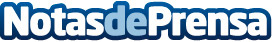 Más de 2.000 salidas garantizadas para Semana Santa, la completa programación de TUIDestinos en Europa, Norte de África y Oriente Medio; Asia; Islas del Índico; África y AméricaDatos de contacto:María SierraTUI91 75 82 828Nota de prensa publicada en: https://www.notasdeprensa.es/mas-de-2-000-salidas-garantizadas-para-semana Categorias: Internacional Nacional Viaje Turismo http://www.notasdeprensa.es